* * *October 2020 Menu * * * Des Moines Public Schools   Menus are subject to change without notice				        This menu can be found on the web www.dmschools.org	MondayTuesdayWednesdayThursdayFridayThis institution is an equal opportunity providerAll Grab n Go meals will also contain 2 milks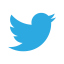 Follow us on TwitterDMPS_Dining12            Week 3Beef Chorizo & Cheese WrapOrange JuiceApple SlicesMini Corn Dogs ZucchiniAppleOatmeal Cookie13Orange Glazed Cinnamon RollString CheeseApple JuicePear CupBeef & Bean BurritoOrangeSalsa Cup14      Cocoa Filled BarCheddar Chex MixOrange JuiceApplesauce CupYogurtString CheeseBlueberry MuffinCraisinTropical Fruit Juice15Chocolate Breakfast RoundChocolate Chex MixBerry JuiceDried PineappleCheese PizzaFresh BroccoliBanana16Maple GriddlerOrange JuiceWatermelon CraisinsTurkey SandwichCucumbersApplesauce CupCheez-its Crackers19           Week 4 In SchoolCherry Frudel, String CheeseOrange JuiceApple SlicesCheeseburger on a BunFresh BroccoliBerry Juice20Apple Jacks Cereal KitPear CupAsian Pot StickersBaby CarrotsBanana21          Chocolate Chip   French ToastGraham CrackersOrange JuiceApplesauce CupYogurtString CheeseGranola, Craisin Tropical Fruit Juice22Cherry Frudel, String CheeseOrange JuiceApple SlicesCheeseburger on a BunFresh BroccoliBerry Juice23Apple Jacks Cereal KitPear CupAsian Pot StickersBaby CarrotsBanana19 Take Home MealsEgg & Cheese Wrap, Orange Juice, CraisinsApple Jacks Meal KitPear CupBreaded Chicken SandwichAsian Pot StickersCarrots, Broccoli, Kiwi, Banana20 Take Home MealsChoc. Chip Fr. ToastGraham CrackersTurkey Ham & Cheese CroissantApplesauce Cup, Dried Pineapple, Orange Juice,Berry JuiceYogurt Kydz-able, Craisins, Tropical Juice, Cheese PizzaBroccoli, Pear Cup21No Take Home Meals22 Take Home MealsEgg & Cheese Wrap, Orange Juice, CraisinsApple Jacks Meal KitPear CupBreaded Chicken SandwichAsian Pot StickersCarrots, Broccoli, Kiwi, Banana23 Take Home MealsChoc. Chip Fr. ToastGraham CrackersTurkey Ham & Cheese CroissantApplesauce Cup, Dried Pineapple, Orange Juice,Berry Juice, Yogurt Kydz-able, Craisins, Tropical Juice, Cheese PizzaBroccoli, Pear Cup26           Week 1 In SchoolCinni-Mini, String CheeseOrange JuiceApple SlicesChicken Nuggets w/     Dinner RollGrape TomatoesBanana27Blueberry WafflesCheez-its CrackersApple JuicePear CupHot Dog on a BunCelery SticksApplesauce Cup28    Nutrigrain BarChocolate Chex MixOrange JuiceApplesauce CupYogurt, String CheeseBlueberry MuffinCraisinTropical Fruit Juice29Cinni-Mini, String CheeseOrange JuiceApple SlicesChicken Nuggets w/     Dinner RollGrape TomatoesBanana30No School26 Take Home MealsChicken & Waffle SammieOrange Juice, CraisinsBlueberry Waffle, Cheez-itApple Juice, Pear CupNuggets, Dinner Roll, Carrots, Apple, Celery SticksHot Dog w/Bun, Applesauce Cup27 Take Home MealsNutrigrain Bar, Choc. Chex Mix, Breakfast Sandwich, Applesauce Cup, Dried Pineapple, Orange Juice, Berry JuiceYogurt, String Cheese, Muffin, Craisins, Tropical Juice, Turkey Sandwich, Broccoli, Orange28 No Take Home Meals29 Take Home MealsChicken & Waffle SammieOrange Juice, CraisinsBlueberry Waffle, Cheez-itApple Juice, Pear CupNuggets, Dinner Roll, Carrots, Apple, Celery SticksHot Dog w/Bun, Applesauce Cup30No School